四川省书法水平测试毛笔书法测试大纲（2020 年版）四川省教育考试院目录 本大纲由以下几部分内容组成：●前言●测试级别设置●测试报考●测试时间测试方式与题型测试标准●参考碑帖范围测试注意事项一、前言为传承中华优秀传统文化，提高广大群众文化素养，促进中小学素质教育和书法教育，四川省开展了书法水平测试工作。四川省书法水平测试是在省招考委、省教育厅的领导下，由四川省教育考试院主考，联合四川省书法家协会、四川省硬笔书法家协会共同举办，以自愿参加为原则，面向全省中小学师生、大中专院校师生以及社会书法爱好者，进行书法水平认定的测评体系。为做好测试工作，根据教育部《中小学书法教育指导纲要》、四川省教育厅《四川省初中书法教育指南》等文件的精神，特制定本大纲。二、测试级别设置四川省书法水平测试毛笔书法测试分为三段 9 级，一至三级为初段，四至六级为中段，七至九级为高段。三、测试报考（一）报考时间测试前 60 天左右开始报考。注：以正式报名通知公告为准。（二）报考对象全省中小学师生、大中专院校师生以及社会书法爱好者。（三）报考方式实行网上报考。考生1根据报考要求及测试标准确定报考级别，并通过网络完成报考缴费。（四）报考要求初次报考最高可报考四级。非初次报考需根据上一次测试的结果进行申报：测试成绩优秀者可跨一级申报；合格者只能逐级申报；不合格者的申报不能超过原报考级别。若有特殊情况跨级报考须提交认证材料。注：以正式报名通知公告为准。四、测试时间每年举办两次，具体时间见有关通知。五、测试方式与题型书写技能考核采用现场临写或创作的方式，书法知识考核采用现场笔试。主要考核内容与题型如下：（一）书写技能临写：考生根据试卷提供的范帖，选择其中一种进行临写。命题创作：考生根据试题的要求进行书法创作，书体见题目要求。1 注：四川省书法水平测试的参测人员、测试事务、测试点等名词，均采用一般习惯用语，如考生、考务、考点等。（二）书法知识中、高段考生需参加书法基本知识和理论知识笔试，题型包括选择题、判断题、简答题、论述题。六、测试标准见附件 1。七、参考碑帖范围见附件 2。八、测试注意事项（一）测试用具考生自备书写用具，考场统一提供宣纸，并提供一定数量的备用墨汁和毛毡。参加四至九级测试的考生还应携带 2B 铅笔和橡皮擦，以便填涂机读卡。（二）作品要求临帖和创作作品中的落款内容不允许书写考生本人姓名（含笔名）和钤盖印章等，均以考场规定内容书写。书写应保持卷面整洁，不允许做任何标记，否则答卷作废。附件 1四川省书法水平测试毛笔书法测试标准附件 2四川省书法水平测试毛笔书法测试参考碑帖范围（一）楷书欧阳询《化度寺碑》《九成宫醴泉铭》褚遂良《雁塔圣教序》《大字阴符经》（传） 颜真卿《多宝塔碑》《颜勤礼碑》柳公权《玄秘塔碑》《神策军碑》钟绍京《灵飞经》赵孟頫楷书《千字文》《三门记》《妙严寺记》《胆巴碑》《道德经》《汲黯传》（二）行书王羲之《兰亭序》（“神龙本”）《怀仁集王羲之书圣教序》颜真卿《祭侄文稿》 苏轼《黄州寒食诗帖》赵孟頫《洛神赋》（三）隶书《乙瑛碑》《礼器碑》《史晨碑》《曹全碑》《张迁碑》（四）篆书《泰山刻石》《峄山刻石》李阳冰《三坟记》邓石如《白氏草堂记》吴让之《与朱元思书》（五）草书智永《真草千字文》孙过庭《书谱》张旭《古诗四帖》(传) 怀素《自叙帖》级 别级 别书写纸规格测试时间考核内容与方式题型题型考核标准权重（ ）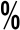 分值初段 一级测试专用宣纸四尺三裁（	68	×45cm），竖用 45 分钟 书 体 ： 楷书 内容： 在题目给定的三种范本中选择一种进行临写（范本在四川省书法水平测试毛笔书法测试参考碑帖范围内选取） 字 数 ： 12 字左右 试题一临写笔法：初步掌握汉字书写的基本笔法45100初段 一级测试专用宣纸四尺三裁（	68	×45cm），竖用 45 分钟 书 体 ： 楷书 内容： 在题目给定的三种范本中选择一种进行临写（范本在四川省书法水平测试毛笔书法测试参考碑帖范围内选取） 字 数 ： 12 字左右 试题一临写字法：结构比较平正匀称，个别字结体较好45100初段 一级测试专用宣纸四尺三裁（	68	×45cm），竖用 45 分钟 书 体 ： 楷书 内容： 在题目给定的三种范本中选择一种进行临写（范本在四川省书法水平测试毛笔书法测试参考碑帖范围内选取） 字 数 ： 12 字左右 试题一临写章法：能够根据试卷提供的布局式样，排列大致整齐5100初段 一级测试专用宣纸四尺三裁（	68	×45cm），竖用 45 分钟 书 体 ： 楷书 内容： 在题目给定的三种范本中选择一种进行临写（范本在四川省书法水平测试毛笔书法测试参考碑帖范围内选取） 字 数 ： 12 字左右 试题一临写卷面：卷面整洁 5100级 别级 别书写纸规格测试时间考核内容与方式题型题型考核标准权重（ ）分值初段 二级测试专用宣纸四尺三裁（	68	×45cm），竖用 45 分钟 书 体 ： 楷书 内容： 在题目给定的三种范本中选择一种进行临写（范本在四川省书法水平测试毛笔书法测试参考碑帖范围内选取） 字 数 ： 15 字左右 试题一临写笔法：初步掌握汉字书写的基本笔法，点画形态基本准确45100初段 二级测试专用宣纸四尺三裁（	68	×45cm），竖用 45 分钟 书 体 ： 楷书 内容： 在题目给定的三种范本中选择一种进行临写（范本在四川省书法水平测试毛笔书法测试参考碑帖范围内选取） 字 数 ： 15 字左右 试题一临写字法：结构比较平正匀称45100初段 二级测试专用宣纸四尺三裁（	68	×45cm），竖用 45 分钟 书 体 ： 楷书 内容： 在题目给定的三种范本中选择一种进行临写（范本在四川省书法水平测试毛笔书法测试参考碑帖范围内选取） 字 数 ： 15 字左右 试题一临写章法：能够根据试卷提供的布局式样，安排好行距、字距，排列比较整齐5100初段 二级测试专用宣纸四尺三裁（	68	×45cm），竖用 45 分钟 书 体 ： 楷书 内容： 在题目给定的三种范本中选择一种进行临写（范本在四川省书法水平测试毛笔书法测试参考碑帖范围内选取） 字 数 ： 15 字左右 试题一临写卷面：卷面整洁 5100级 别级 别书写纸规格测试时间考核内容与方式题型题型考核标准权重（ ）分值初段 三级测试专用宣纸四尺三裁 （	68	×45cm），竖用 60 分钟 书 体 ： 楷书 内容： 在题目给定的三种范本中选择一种进行临写（范本在四川省书法水平测试毛笔书法测试参考碑帖范围内选取） 字 数 ： 18 字左右 试题一临写笔法：掌握汉字书写的基本笔法，点画形态比较准确45100初段 三级测试专用宣纸四尺三裁 （	68	×45cm），竖用 60 分钟 书 体 ： 楷书 内容： 在题目给定的三种范本中选择一种进行临写（范本在四川省书法水平测试毛笔书法测试参考碑帖范围内选取） 字 数 ： 18 字左右 试题一临写字法：结构平正匀称45100初段 三级测试专用宣纸四尺三裁 （	68	×45cm），竖用 60 分钟 书 体 ： 楷书 内容： 在题目给定的三种范本中选择一种进行临写（范本在四川省书法水平测试毛笔书法测试参考碑帖范围内选取） 字 数 ： 18 字左右 试题一临写章法：能够根据试卷提供的布局式样，安排好行距、字距，排列比较整齐；卷面整洁10100级 别级 别书写纸规格测试时间考核内容与方式题型题型考核标准权重（ ）分值四级试题一基本知识书法文化知识，题型：选择题、判断题10四级四级书体： 笔法：较好运用笔法，点画形态准确45四级临写：楷书 四级命题创作：楷书、行书、隶书（考生自选其中一种） 四级命题创作：楷书、行书、隶书（考生自选其中一种） 中段 四级临写和命题创作：测试专用宣纸四尺竖 裁 对 开（	138	×34cm），竖用 90 分钟 内容： 书法基本知识 书写 ①临写：在题目给定的三种范本中选择一种进行临写（范本在四川省书法水平测试毛笔书法测试参考碑帖范围内选取） ②命题创作 试题二临写字法：平正匀称，准确度较高3045中段 四级临写和命题创作：测试专用宣纸四尺竖 裁 对 开（	138	×34cm），竖用 90 分钟 内容： 书法基本知识 书写 ①临写：在题目给定的三种范本中选择一种进行临写（范本在四川省书法水平测试毛笔书法测试参考碑帖范围内选取） ②命题创作 试题二临写章法：谋篇布局纵横有序，卷面整洁有美感2545中段 四级临写和命题创作：测试专用宣纸四尺竖 裁 对 开（	138	×34cm），竖用 90 分钟 内容： 书法基本知识 书写 ①临写：在题目给定的三种范本中选择一种进行临写（范本在四川省书法水平测试毛笔书法测试参考碑帖范围内选取） ②命题创作 笔法：较好运用笔法，点画形态美观45四级四级四级字数： 临写字数在 24 字左右，命题创作字数在 10 字左右 试题三命 题创作字法：结构协调合理，与取法字帖有较高的相似度3045四级章法：谋篇布局协调美观，纵横有序25级 别级 别书写纸规格测试时间考核内容与方式题型题型考核标准权重（ ）分值五级试题一基本知识书法文化知识，题型：选择题、判断题、简答题10五级笔法：较为熟练运用笔法，点画形态准确有力五级书体： 40五级临写：楷书、行书、隶书（考生自选其中一种） 度五级创作：楷书、行书、隶书（考生自选其中一种） 五级试题二临写字法：结体规范，字法运用得当，准确度较高3050五级临写和命题 内容： 五级创作：测试专1.书法基本知识五级创作：测试专1.书法基本知识中段 五级用宣纸四尺 竖 裁 对 开100 分钟 2.书写 ①临写：在题目给定的三种范本中选择一种进行章法：谋篇布局协调美观30五级（	138	×临写（范本在四川省书法水平测试毛笔书法测试五级（	138	×临写（范本在四川省书法水平测试毛笔书法测试命题创作五级34cm），竖用 参考碑帖范围内选取） 命题创作笔法：较为熟练地运用笔法，点画形态变化丰五级②命题创作 命题创作富、有力度40五级字数： 临写字数在 24 字左右 ，命题创作字数在 20 字左试题三命题创作字法：结构稳定性较好，与取法字帖有较高的3040五级右 命题创作相似度五级命题创作章法：谋篇布局协调美观，纵横有致30级 别级 别书写纸规格测试时间考核内容与方式题型题型考核标准权重（ ）分值中段 六级临写和命题创作：测试专用宣纸四尺竖裁对开 （ 138 × 34cm），竖用 120 分钟 书体： 临写：篆书、隶书、楷书、行书（考生自选其中一种） 创作：篆书、隶书、楷书、行书、草书（考生自选其中一种） 内容： 书法基本知识 书写 ①临写：在题目给定的四种范本中选择一种进行临写（范本在四川省书法水平测试毛笔书法测试参考碑帖范围内选取） ②命题创作 字数： 临写字数在 40 字左右，命题创作字数在 28 字左右 试题一基本知识书法文化知识，题型：选择题、判断题、简答题10中段 六级临写和命题创作：测试专用宣纸四尺竖裁对开 （ 138 × 34cm），竖用 120 分钟 书体： 临写：篆书、隶书、楷书、行书（考生自选其中一种） 创作：篆书、隶书、楷书、行书、草书（考生自选其中一种） 内容： 书法基本知识 书写 ①临写：在题目给定的四种范本中选择一种进行临写（范本在四川省书法水平测试毛笔书法测试参考碑帖范围内选取） ②命题创作 字数： 临写字数在 40 字左右，命题创作字数在 28 字左右 试题二临写笔法：熟练运用笔法，点画形态准确，有力度、有变化4045中段 六级临写和命题创作：测试专用宣纸四尺竖裁对开 （ 138 × 34cm），竖用 120 分钟 书体： 临写：篆书、隶书、楷书、行书（考生自选其中一种） 创作：篆书、隶书、楷书、行书、草书（考生自选其中一种） 内容： 书法基本知识 书写 ①临写：在题目给定的四种范本中选择一种进行临写（范本在四川省书法水平测试毛笔书法测试参考碑帖范围内选取） ②命题创作 字数： 临写字数在 40 字左右，命题创作字数在 28 字左右 试题二临写字法：结体规范，字法运用得当，准确度较高3045中段 六级临写和命题创作：测试专用宣纸四尺竖裁对开 （ 138 × 34cm），竖用 120 分钟 书体： 临写：篆书、隶书、楷书、行书（考生自选其中一种） 创作：篆书、隶书、楷书、行书、草书（考生自选其中一种） 内容： 书法基本知识 书写 ①临写：在题目给定的四种范本中选择一种进行临写（范本在四川省书法水平测试毛笔书法测试参考碑帖范围内选取） ②命题创作 字数： 临写字数在 40 字左右，命题创作字数在 28 字左右 试题二临写章法：谋篇布局协调美观3045中段 六级临写和命题创作：测试专用宣纸四尺竖裁对开 （ 138 × 34cm），竖用 120 分钟 书体： 临写：篆书、隶书、楷书、行书（考生自选其中一种） 创作：篆书、隶书、楷书、行书、草书（考生自选其中一种） 内容： 书法基本知识 书写 ①临写：在题目给定的四种范本中选择一种进行临写（范本在四川省书法水平测试毛笔书法测试参考碑帖范围内选取） ②命题创作 字数： 临写字数在 40 字左右，命题创作字数在 28 字左右 试题三命题创作笔法：熟练运用笔法，行笔自然、有节奏感4045中段 六级临写和命题创作：测试专用宣纸四尺竖裁对开 （ 138 × 34cm），竖用 120 分钟 书体： 临写：篆书、隶书、楷书、行书（考生自选其中一种） 创作：篆书、隶书、楷书、行书、草书（考生自选其中一种） 内容： 书法基本知识 书写 ①临写：在题目给定的四种范本中选择一种进行临写（范本在四川省书法水平测试毛笔书法测试参考碑帖范围内选取） ②命题创作 字数： 临写字数在 40 字左右，命题创作字数在 28 字左右 试题三命题创作字法：字法运用得当，字体有美感，细节处理合理得当3045中段 六级临写和命题创作：测试专用宣纸四尺竖裁对开 （ 138 × 34cm），竖用 120 分钟 书体： 临写：篆书、隶书、楷书、行书（考生自选其中一种） 创作：篆书、隶书、楷书、行书、草书（考生自选其中一种） 内容： 书法基本知识 书写 ①临写：在题目给定的四种范本中选择一种进行临写（范本在四川省书法水平测试毛笔书法测试参考碑帖范围内选取） ②命题创作 字数： 临写字数在 40 字左右，命题创作字数在 28 字左右 试题三命题创作章法：谋篇布局协调美观，和谐统一3045级 别级 别书写纸规格测试时间考核内容与方式题型题型考核标准权重（ ）分值七级文字学：掌握汉字形体演变与构形的基本知识七级书体：篆、隶、楷、行、试题一理论知识书法史：掌握不同时期的代表书家及作品常识书论：掌握古代重要书论的基本内容20七级草（考生自选一种），其赏析：从用笔、结构、章法等方面分析作品的基本特征七级中两件创作作品须分别选题型：选择题、判断题、简答题、论述题七级用不同的书体七级用不同的书体笔法：熟练掌握范本用笔的基本规律25七级笔法：熟练掌握范本用笔的基本规律25七级内容： 1.书法理论知识 字法：熟练掌握范本结体取势的基本规律，具备造型变化的能力30七级测试专用宣纸2.书写 试题二临写字法：熟练掌握范本结体取势的基本规律，具备造型变化的能力3030七级测试专用宣纸2.书写 试题二临写章法：把握范本章法的特点，并准确再现3030高段 七级四尺竖裁对开（138×34cm），180 分钟 ①在题目给定的五种范本中选择一种进行临写（范章法：把握范本章法的特点，并准确再现30高段 七级四尺竖裁对开（138×34cm），180 分钟 ①在题目给定的五种范本中选择一种进行临写（范墨法：能基本体现范本墨法10七级竖用 本在四川省书法水平测试墨法：能基本体现范本墨法10七级竖用 本在四川省书法水平测试个性风格：比较准确体现范本的精神风貌5七级毛笔书法测试参考碑帖范个性风格：比较准确体现范本的精神风貌5七级围内选取） 笔法：笔法娴熟，点画遒劲自然，富有变化25七级②命题创作作品两件字数：临写字数在 40 字左右，命题创作字数分别在试题三、四命题创作（两笔法：笔法娴熟，点画遒劲自然，富有变化2550七级②命题创作作品两件字数：临写字数在 40 字左右，命题创作字数分别在试题三、四命题创作（两字法：灵活运用结体取势的规律，结构巧妙，动静结合，疏密有致2550七级②命题创作作品两件字数：临写字数在 40 字左右，命题创作字数分别在试题三、四命题创作（两章法：章法错落有致，主次分明，布局合理协调2550七级28 字左右 件）章法：章法错落有致，主次分明，布局合理协调25七级28 字左右 件）墨法：能体现用墨的浓淡轻重、枯干润湿10七级个性风格：能够展现创作个性15级 别 级 别 书写纸规格 测试时间 考核内容与方式 题型题型考核标准权重（ ）分值高段 八级测试专用宣纸四尺竖裁对开（138×34cm）， 竖用 180 分钟 书体：篆、隶、楷、行、草（考生自选一种），三件作品须分别选用不同的书体 内容： 书法理论知识 书写 ①在题目给定的五种范本中选择一种进行临写（范本在四川省书法水平测试毛笔书法测试参考碑帖范围内选取） ②命题创作作品两件字数：临写字数在 45 字左右，命题创作字数分别在35 字左右 试题一理论知识文字学：掌握汉字形体演变与构形的基本知识书法史：掌握不同时期的代表书家及作品常识书论：掌握古代重要书论的基本内容赏析：从用笔、结构、章法等方面分析作品的基本特征题型：选择题、判断题、简答题、论述题20高段 八级测试专用宣纸四尺竖裁对开（138×34cm）， 竖用 180 分钟 书体：篆、隶、楷、行、草（考生自选一种），三件作品须分别选用不同的书体 内容： 书法理论知识 书写 ①在题目给定的五种范本中选择一种进行临写（范本在四川省书法水平测试毛笔书法测试参考碑帖范围内选取） ②命题创作作品两件字数：临写字数在 45 字左右，命题创作字数分别在35 字左右 试题二临写笔法：熟练掌握范本用笔的基本规律2530高段 八级测试专用宣纸四尺竖裁对开（138×34cm）， 竖用 180 分钟 书体：篆、隶、楷、行、草（考生自选一种），三件作品须分别选用不同的书体 内容： 书法理论知识 书写 ①在题目给定的五种范本中选择一种进行临写（范本在四川省书法水平测试毛笔书法测试参考碑帖范围内选取） ②命题创作作品两件字数：临写字数在 45 字左右，命题创作字数分别在35 字左右 试题二临写字法：熟练掌握范本结体取势的基本规律，有较强的造型变化能力3530高段 八级测试专用宣纸四尺竖裁对开（138×34cm）， 竖用 180 分钟 书体：篆、隶、楷、行、草（考生自选一种），三件作品须分别选用不同的书体 内容： 书法理论知识 书写 ①在题目给定的五种范本中选择一种进行临写（范本在四川省书法水平测试毛笔书法测试参考碑帖范围内选取） ②命题创作作品两件字数：临写字数在 45 字左右，命题创作字数分别在35 字左右 试题二临写章法：把握范本章法的特点，并准确再现3030高段 八级测试专用宣纸四尺竖裁对开（138×34cm）， 竖用 180 分钟 书体：篆、隶、楷、行、草（考生自选一种），三件作品须分别选用不同的书体 内容： 书法理论知识 书写 ①在题目给定的五种范本中选择一种进行临写（范本在四川省书法水平测试毛笔书法测试参考碑帖范围内选取） ②命题创作作品两件字数：临写字数在 45 字左右，命题创作字数分别在35 字左右 试题二临写墨法：能较好体现范本墨法530高段 八级测试专用宣纸四尺竖裁对开（138×34cm）， 竖用 180 分钟 书体：篆、隶、楷、行、草（考生自选一种），三件作品须分别选用不同的书体 内容： 书法理论知识 书写 ①在题目给定的五种范本中选择一种进行临写（范本在四川省书法水平测试毛笔书法测试参考碑帖范围内选取） ②命题创作作品两件字数：临写字数在 45 字左右，命题创作字数分别在35 字左右 试题二临写个性风格：准确体现范本的精神风貌530高段 八级测试专用宣纸四尺竖裁对开（138×34cm）， 竖用 180 分钟 书体：篆、隶、楷、行、草（考生自选一种），三件作品须分别选用不同的书体 内容： 书法理论知识 书写 ①在题目给定的五种范本中选择一种进行临写（范本在四川省书法水平测试毛笔书法测试参考碑帖范围内选取） ②命题创作作品两件字数：临写字数在 45 字左右，命题创作字数分别在35 字左右 试题三、四命题创作（两件）笔法：笔法娴熟，点画遒劲自然，富有变化2550高段 八级测试专用宣纸四尺竖裁对开（138×34cm）， 竖用 180 分钟 书体：篆、隶、楷、行、草（考生自选一种），三件作品须分别选用不同的书体 内容： 书法理论知识 书写 ①在题目给定的五种范本中选择一种进行临写（范本在四川省书法水平测试毛笔书法测试参考碑帖范围内选取） ②命题创作作品两件字数：临写字数在 45 字左右，命题创作字数分别在35 字左右 试题三、四命题创作（两件）字法：灵活运用结体取势的规律，结构巧妙，动静结合，疏密有致2550高段 八级测试专用宣纸四尺竖裁对开（138×34cm）， 竖用 180 分钟 书体：篆、隶、楷、行、草（考生自选一种），三件作品须分别选用不同的书体 内容： 书法理论知识 书写 ①在题目给定的五种范本中选择一种进行临写（范本在四川省书法水平测试毛笔书法测试参考碑帖范围内选取） ②命题创作作品两件字数：临写字数在 45 字左右，命题创作字数分别在35 字左右 试题三、四命题创作（两件）章法：章法错落有致，主次分明，布局合理协调2550高段 八级测试专用宣纸四尺竖裁对开（138×34cm）， 竖用 180 分钟 书体：篆、隶、楷、行、草（考生自选一种），三件作品须分别选用不同的书体 内容： 书法理论知识 书写 ①在题目给定的五种范本中选择一种进行临写（范本在四川省书法水平测试毛笔书法测试参考碑帖范围内选取） ②命题创作作品两件字数：临写字数在 45 字左右，命题创作字数分别在35 字左右 试题三、四命题创作（两件）墨法：能体现用墨的浓淡轻重、枯干润湿1050高段 八级测试专用宣纸四尺竖裁对开（138×34cm）， 竖用 180 分钟 书体：篆、隶、楷、行、草（考生自选一种），三件作品须分别选用不同的书体 内容： 书法理论知识 书写 ①在题目给定的五种范本中选择一种进行临写（范本在四川省书法水平测试毛笔书法测试参考碑帖范围内选取） ②命题创作作品两件字数：临写字数在 45 字左右，命题创作字数分别在35 字左右 试题三、四命题创作（两件）个性风格：能够展现创作个性1550级 别 级 别 书写纸规格 测试时间 考核内容与方式 题型题型考核标准权重（ ） 分值高段 九级测试专用宣纸四尺竖裁对开（138×34cm）， 竖用 180 分钟 书体：篆、隶、楷、行、草（考生自选一种），三件作品须分别选用不同的书体内容： 书法理论知识 书写 ①在题目给定的五种范本中选择一种进行临写（范本在四川省书法水平测试毛笔书法测试参考碑帖范围内选取） ②命题创作作品两件字数：临写字数在 50 字左右，命题创作字数分别在40 字左右 试题一理论知识文字学：掌握汉字形体演变与构形的基本知识书法史：掌握不同时期的代表书家及作品，熟悉书法史中书风演变的线索及背景书论：掌握古代书论中若干重要著作的基本内容，以及主要概念内涵的历史变化赏析：从用笔、结构、章法等方面分析作品的基本特征，对作品及其作者在书法史上的地位与价值有较为深入的认识 题型：选择题、判断题、简答题、论述题 20高段 九级测试专用宣纸四尺竖裁对开（138×34cm）， 竖用 180 分钟 书体：篆、隶、楷、行、草（考生自选一种），三件作品须分别选用不同的书体内容： 书法理论知识 书写 ①在题目给定的五种范本中选择一种进行临写（范本在四川省书法水平测试毛笔书法测试参考碑帖范围内选取） ②命题创作作品两件字数：临写字数在 50 字左右，命题创作字数分别在40 字左右 试题二临写笔法：熟练掌握范本用笔的基本规律2530高段 九级测试专用宣纸四尺竖裁对开（138×34cm）， 竖用 180 分钟 书体：篆、隶、楷、行、草（考生自选一种），三件作品须分别选用不同的书体内容： 书法理论知识 书写 ①在题目给定的五种范本中选择一种进行临写（范本在四川省书法水平测试毛笔书法测试参考碑帖范围内选取） ②命题创作作品两件字数：临写字数在 50 字左右，命题创作字数分别在40 字左右 试题二临写字法：熟练掌握范本结体取势的基本规律，有很强的造型变化能力3030高段 九级测试专用宣纸四尺竖裁对开（138×34cm）， 竖用 180 分钟 书体：篆、隶、楷、行、草（考生自选一种），三件作品须分别选用不同的书体内容： 书法理论知识 书写 ①在题目给定的五种范本中选择一种进行临写（范本在四川省书法水平测试毛笔书法测试参考碑帖范围内选取） ②命题创作作品两件字数：临写字数在 50 字左右，命题创作字数分别在40 字左右 试题二临写章法：把握范本章法的特点，并准确再现3030高段 九级测试专用宣纸四尺竖裁对开（138×34cm）， 竖用 180 分钟 书体：篆、隶、楷、行、草（考生自选一种），三件作品须分别选用不同的书体内容： 书法理论知识 书写 ①在题目给定的五种范本中选择一种进行临写（范本在四川省书法水平测试毛笔书法测试参考碑帖范围内选取） ②命题创作作品两件字数：临写字数在 50 字左右，命题创作字数分别在40 字左右 试题二临写墨法：能充分体现范本墨法1030高段 九级测试专用宣纸四尺竖裁对开（138×34cm）， 竖用 180 分钟 书体：篆、隶、楷、行、草（考生自选一种），三件作品须分别选用不同的书体内容： 书法理论知识 书写 ①在题目给定的五种范本中选择一种进行临写（范本在四川省书法水平测试毛笔书法测试参考碑帖范围内选取） ②命题创作作品两件字数：临写字数在 50 字左右，命题创作字数分别在40 字左右 试题二临写个性风格：能充分体现范本的精神风貌530高段 九级测试专用宣纸四尺竖裁对开（138×34cm）， 竖用 180 分钟 书体：篆、隶、楷、行、草（考生自选一种），三件作品须分别选用不同的书体内容： 书法理论知识 书写 ①在题目给定的五种范本中选择一种进行临写（范本在四川省书法水平测试毛笔书法测试参考碑帖范围内选取） ②命题创作作品两件字数：临写字数在 50 字左右，命题创作字数分别在40 字左右 试 题 三、四命题创作（两件）笔法：笔法娴熟，点画精到、遒劲、自然，富有变化2550高段 九级测试专用宣纸四尺竖裁对开（138×34cm）， 竖用 180 分钟 书体：篆、隶、楷、行、草（考生自选一种），三件作品须分别选用不同的书体内容： 书法理论知识 书写 ①在题目给定的五种范本中选择一种进行临写（范本在四川省书法水平测试毛笔书法测试参考碑帖范围内选取） ②命题创作作品两件字数：临写字数在 50 字左右，命题创作字数分别在40 字左右 试 题 三、四命题创作（两件）字法：灵活运用结体取势的规律，结构巧妙，动静结合，疏密有致2050高段 九级测试专用宣纸四尺竖裁对开（138×34cm）， 竖用 180 分钟 书体：篆、隶、楷、行、草（考生自选一种），三件作品须分别选用不同的书体内容： 书法理论知识 书写 ①在题目给定的五种范本中选择一种进行临写（范本在四川省书法水平测试毛笔书法测试参考碑帖范围内选取） ②命题创作作品两件字数：临写字数在 50 字左右，命题创作字数分别在40 字左右 试 题 三、四命题创作（两件）章法：章法错落有致，主次分明，布局合理协调3050高段 九级测试专用宣纸四尺竖裁对开（138×34cm）， 竖用 180 分钟 书体：篆、隶、楷、行、草（考生自选一种），三件作品须分别选用不同的书体内容： 书法理论知识 书写 ①在题目给定的五种范本中选择一种进行临写（范本在四川省书法水平测试毛笔书法测试参考碑帖范围内选取） ②命题创作作品两件字数：临写字数在 50 字左右，命题创作字数分别在40 字左右 试 题 三、四命题创作（两件）墨法：能充分体现用墨的浓淡轻重、枯干润湿1050高段 九级测试专用宣纸四尺竖裁对开（138×34cm）， 竖用 180 分钟 书体：篆、隶、楷、行、草（考生自选一种），三件作品须分别选用不同的书体内容： 书法理论知识 书写 ①在题目给定的五种范本中选择一种进行临写（范本在四川省书法水平测试毛笔书法测试参考碑帖范围内选取） ②命题创作作品两件字数：临写字数在 50 字左右，命题创作字数分别在40 字左右 试 题 三、四命题创作（两件）个性风格：能够充分展现创作个性1550